ПЛАНпо устранению недостатков, выявленных в ходенезависимой оценки качества условий оказания услуг____МБОУ СОШ д. Болотня  Клетнянского района_________(наименование организации)на 2020 год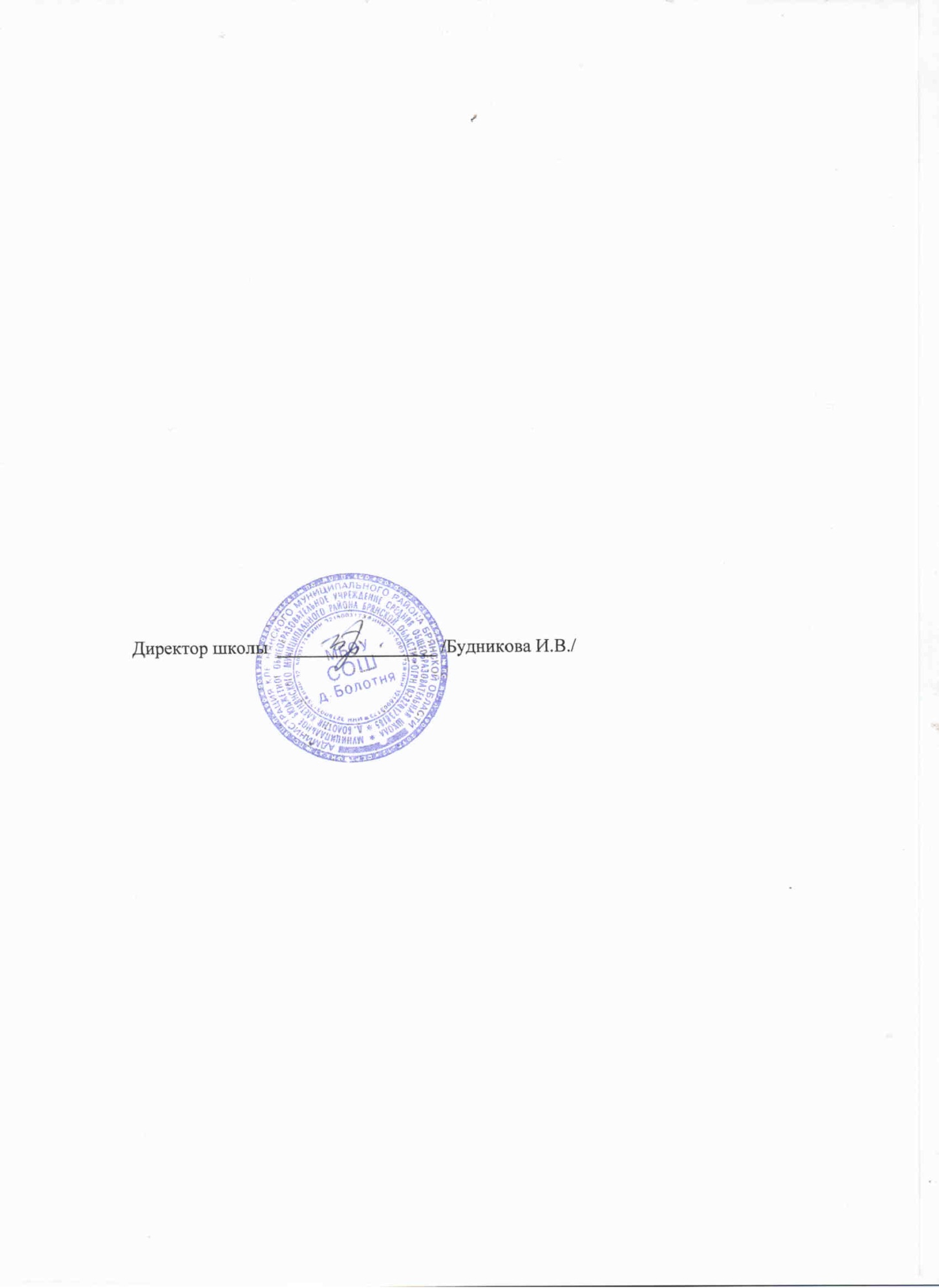 Недостатки, выявленные в ходе независимой оценки качества условий оказания услуг организациейНаименование мероприятия по устранению недостатков, выявленных в ходе независимой оценки качества условий оказания услуг организациейПлановый срок реализации мероприятияОтветственный исполнитель (с указанием фамилии, имени, отчества и должности)Сведения о ходе реализации мероприятия Сведения о ходе реализации мероприятия Сведения о ходе реализации мероприятия Недостатки, выявленные в ходе независимой оценки качества условий оказания услуг организациейНаименование мероприятия по устранению недостатков, выявленных в ходе независимой оценки качества условий оказания услуг организациейПлановый срок реализации мероприятияОтветственный исполнитель (с указанием фамилии, имени, отчества и должности)реализованные меры по устранению выявленных недостатковреализованные меры по устранению выявленных недостатковфактический срок реализацииI. Открытость и доступность информации об организации I. Открытость и доступность информации об организации I. Открытость и доступность информации об организации I. Открытость и доступность информации об организации I. Открытость и доступность информации об организации I. Открытость и доступность информации об организации I. Открытость и доступность информации об организации Привести количество материалов, размещенных  на официальном сайте  организации  к количеству, установленному нормативными правовыми актами.Мониторинг материалов, размещенных на сайте школы привести в соответствие с требованиями к функционированию сайтов ОУВ течение месяцаКазначеева З.А., замдиректора по УВР Проведен мониторинг материалов размещенных на сайте школы Проведен мониторинг материалов размещенных на сайте школы Первое полугодие  2020 г.II. Комфортность условий предоставления услугII. Комфортность условий предоставления услугII. Комфортность условий предоставления услугII. Комфортность условий предоставления услугII. Комфортность условий предоставления услугII. Комфортность условий предоставления услугII. Комфортность условий предоставления услугДооснастить помещения комфортными местами для ожидания в коридоре, обеспечить доступность питьевой воды для посетителей.Создать более комфортные условия в фойе школы. Обеспечить доступность питьевой воды для посетителей.В течение месяцаБудникова И.В. директор школыДоступность питьевой воды для посетителей.Доступность питьевой воды для посетителей.Первое полугодие  2020 г.III. Доступность услуг для инвалидовIII. Доступность услуг для инвалидовIII. Доступность услуг для инвалидовIII. Доступность услуг для инвалидовIII. Доступность услуг для инвалидовIII. Доступность услуг для инвалидовIII. Доступность услуг для инвалидовДооборудовать помещения организации  и прилегающей к ней территории с учетом доступности для инвалидов.1.Оборудовать помещения школы и прилегающей к ней территории  с учетом доступности для инвалидов.В течение месяцаБудникова И.В.директор школыСогласно Паспорта доступности объекта и предоставляемых услуг школы.Согласно Паспорта доступности объекта и предоставляемых услуг школы.Согласно Паспорта доступности объекта и предоставляемых услуг школы.Расширить перечень условий доступности, позволяющих инвалидам получать услуги наравне с другими.Обеспечить в образовательной организации условий доступности, позволяющих инвалидам получать образовательные услуги наравне с другимиВ течение годаБудникова И.В.директор школыПрохождение курсов повышения квалификации и переподготовки для работы с детьми инвалидами и детьми ОВЗПрохождение курсов повышения квалификации и переподготовки для работы с детьми инвалидами и детьми ОВЗВ течение годаIV. Доброжелательность, вежливость работников организации IV. Доброжелательность, вежливость работников организации IV. Доброжелательность, вежливость работников организации IV. Доброжелательность, вежливость работников организации IV. Доброжелательность, вежливость работников организации IV. Доброжелательность, вежливость работников организации IV. Доброжелательность, вежливость работников организации Рекомендовано проведение лекций для работников,  осуществляющих дистанционные формы взаимодействия, на тему «Этика в деятельности  работника образования».Рекомендовано проведение лекций для работников,  осуществляющих дистанционные формы взаимодействия, на тему «Этика в деятельности  работника образования».Проведение лекций для работников школы направленных на удовлетворённость доброжелательность, вежливость работников школы, обеспечивающих первичный контакт и информирование получателя услуги при непосредственном обращении в образовательную организациюСентябрь-декабрь 2020 г.Замдиректора по УВР Казначеева З.А.Директор школы Будникова З.А.Проведение лекций для работников, осуществляющих обучение на тему «Этика в деятельности работника образования»Проведение лекций для работников, осуществляющих обучение на тему «Этика в деятельности работника образования»Первое полугодие 2020 г.V. Удовлетворенность условиями оказания услугV. Удовлетворенность условиями оказания услугV. Удовлетворенность условиями оказания услугV. Удовлетворенность условиями оказания услугV. Удовлетворенность условиями оказания услугV. Удовлетворенность условиями оказания услугV. Удовлетворенность условиями оказания услугПроведение анкетирования родителей на тему «Удовлетворенность условиями оказания услуг»Создание удобного графика работы образовательной организации.Провести анкетирование родителей и учащихсяПервое полугодие 2020 г.Замдиректора по УВР Казначеева З.АЗамдиректора по УВР Казначеева З.АСоздание графика работы и анкет для родителей и учащихсяПо плану работы школы